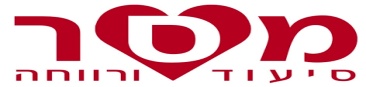              List Of Holidays For Workers of India - Public Holidays2018חגים של העובדים מהודו             List Of Holidays For Workers of India - Public Holidays2018חגים של העובדים מהודו             List Of Holidays For Workers of India - Public Holidays2018חגים של העובדים מהודו             List Of Holidays For Workers of India - Public Holidays2018חגים של העובדים מהודו             List Of Holidays For Workers of India - Public Holidays2018חגים של העובדים מהודוחתימת העובד   .Worker signחתימת העובד   .Worker signחתימת העובד   .Worker signDateHoliday01-02.01 (2)New years day 15.01Sankranti26.01Republic Day 13.02Maha shivratri 02.03Holi25.03Ram Navami29.03Mahavir Jayanthi30.03Good Friday01.05Labor Day08.06Jumatul ul wida 17.06Id ul Fitr (End of Ramadan) 15.08Independence Day 22.08Idul juha26.08Raksha badhan11.09Muharram (Islamic New Year)18.10Dussehra (Vijaya Dashami)    6-8.11Deepavali or Diwali (Festival of Lights) 23.11Guru Nanak's Birthday 25.12 Christmas Day 31.12New year's eveהעובד יבחר 9 ימי חג על פי דתו כל יום חג בן 24  שעות.The worker can choose 9 holidays according to his religious.Every exit for a holiday is of   24 hours. העובד יבחר 9 ימי חג על פי דתו כל יום חג בן 24  שעות.The worker can choose 9 holidays according to his religious.Every exit for a holiday is of   24 hours. העובד יבחר 9 ימי חג על פי דתו כל יום חג בן 24  שעות.The worker can choose 9 holidays according to his religious.Every exit for a holiday is of   24 hours. העובד יבחר 9 ימי חג על פי דתו כל יום חג בן 24  שעות.The worker can choose 9 holidays according to his religious.Every exit for a holiday is of   24 hours. העובד יבחר 9 ימי חג על פי דתו כל יום חג בן 24  שעות.The worker can choose 9 holidays according to his religious.Every exit for a holiday is of   24 hours. HAPPY  HOLIDAYSHAPPY  HOLIDAYSHAPPY  HOLIDAYSHAPPY  HOLIDAYSHAPPY  HOLIDAYS